Ceny povolenek ČRS pro nečleny ČRS a MRS pro rok 20171. Ceny územních povolenek jednotlivých ÚS ČRS2. Ceny celosvazových povolenek3. Ceny povolenek na ÚN Orlík4. Ceny povolenek na rybník Dolejší
© Copyright, Český rybářský svaz, z. s., Nad Olšinami 282/31, 100 00 Praha 10, 2003 - 2017, Všechna práva vyhrazena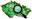 